同心县卫生健康局基本公共卫生服务项目绩效评价报告万协绩效字〔2023〕第010号委托评价单位：同心县财政局评价机构名称：宁夏万协项目管理有限公司 评价报告时间：二〇二三年十二月同心县卫生健康局基本公共卫生服务项目绩效评价报告万协绩效字〔2023〕第010号委托评价单位：同心县财政局评价对象名称：同心县卫生健康局评价机构名称：宁夏万协项目管理有限公司评价报告时间：二〇二三年十二月内容摘要一、项目背景国家基本公共卫生服务项目，是促进基本公共卫生服务逐步均等化的重要内容，是深化医药卫生体制改革的重要工作。是我国政府针对当前城乡居民存在的主要健康问题，以儿童、孕产妇、老年人、慢性疾病患者为重点人群，面向全体居民免费提供的最基本的公共卫生服务。开展服务项目所需资金主要由政府承担，城乡居民可直接受益。2009年，国家基本公共卫生服务项目开始启动，在基层医疗卫生机构得到了普遍开展，取得了一定成效。实施国家基本公共卫生服务项目是促进基本公共卫生服务逐步均等化的重要内容，是我国公共卫生制度建设的重要组成部分。基本公共卫生服务是实现基本公共卫生均等化的重大举措，是实现城乡居民享有基本医疗卫生服务的有效途径。对落实预防为主的卫生工作方针，有效控制疾病流行，改善居民健康状况，促进社会和谐具有重要意义。为深化医药卫生体制改革，进一步做好基本公共卫生服务工作，根据《国家基本公共卫生服务规范》，同心县卫生健康局制定《2022年基本公共卫生服务项目实施方案》（同卫健发〔2022〕115号），并于2022年5月5日印发，用以规范项目的具体实施，持续推进国家基本公共卫生服务项目，积极干预城乡居民健康问题，有效预防和控制主要传染病及慢性病，不断提高公共服务和突发公共事件应急处置能力，基本公共卫生服务均等化机制不断完善，重大疾病和主要健康危险因素得到有效控制，城乡居民健康水平得到进一步提升。二.项目预算资金2021年12月18日，根据《自治区财政厅卫生健康委关于提前下达2022年基本公共卫生服务补助资金预算的通知》（宁财（社）指标〔2021〕685号）、《自治区财政厅 卫生健康委关于下达2022年基本公共卫生服务补助资金预算的通知》（宁财（社）指标〔2022〕274号）文件下达同心县卫生健康局2022年基本公共卫生服务项目预算资金2582.00万元，截至目前，实际安排到各项目2582.00万元，预算执行率100%。二、评价结论绩效评价结果采用综合评分定级的方法，总分值为100分，绩效评级分优、良、中、差。评价得分90（含）-100分的，绩效评级为优；得分在80（含）-90分的，绩效评级为良；得分在60（含）-80分的，绩效评级为中；得分在60分以下的，绩效评级为差。 通过资料收集、现场访谈和问卷调查获取的数据，评价组对同心县卫生健康局基本公共卫生服务项目进行了独立客观公正的评价，最终得分为“90.00分”，评价结果为“优”。三、主要经验本次绩效评价，通过现场资料收集、实地调查和现场访谈，总结了同心县卫生健康局2022年基本公共卫生服务项目实施方面取得了一定的成就，经验和做法主要有以下几个方面：（一）经验做法1.多措并举，科学谋划。同心县卫生健康局按照区、市卫生健康行政部门要求，联合县财政局共同制定了《同心县 2022年基本公共卫生服务项目实施方案和考核办法》，成立了相关组织机构，明确了卫健部门、各专业公共卫生单位、各基层医疗卫生机构的职责和目标任务，同时与各专业公共卫生单位和基层医疗卫生机构签订了目标责任书，部署有序，持续向好。2.巩固提升，加强学习。一是以每月例会和集中培训相结合的方式进一步提升乡、村级医务人员的综合服务能力，全年累计有 1000 余人次接受了培训； 二是3家专业公共卫生单位结合各自工作职责，分别举办了妇幼卫生保健、慢病管理、传染病防控、重性精神疾病管理、健康档案系统运用等各类专项培训班，全年累计举办4 期，受培训人员达 600 余人次，有效地提高了基层医疗卫生机构业务人员的综合服务能力。3.靶向督导，提质增效。按照实施方案要求，我局和各专业公共卫生单位每季度对各乡镇卫生院和社区卫生服务站基本公共卫生服务项目工作进展情况进行督查指导，对存在的问题进行通报并及时进行了整改。全年共开展督导检查 12 次，确保了项目工作的进度和质量。4.多措并举，广泛宣传。一是大力开展公共卫生宣传月活动。举办健康知识讲座 185 场次、受益群众 10万余人次，设置健康教育宣传栏 235 个，举办健康教育咨询活动 130 次，咨询人数达 5 万余人次，二是健康同心微信公众号发送各类健康知识 350 余篇，制作播放宣传短视频 8 部，利用电子屏播放公益广告 15 部，受教育群众达 15 万余人次，进一步提高了项目的知晓率。（二）存在的问题1.专业人员紧缺，学科建设需加强。一是基层专业医务人员匮乏，人员配备不合理，中医科、精神科、妇产科专业人员严重不足，导致中医药服务项目、严重精神障碍患者用药等健康指导不到位；二是受村医服务能力限制，部分重点人群健康管理不到位。2.宣教工作思路没有打开。群众健康理念的转变还不到位。多数群众认识不到健康管理的重要性，把基本公共卫生服务等同于基本医疗、健康查体，对于健康教育等依从性不高。（三）建议1.完善人事激励机制。一是医院在制度激励环节，必须制定内容完善的人事制度和分配制度，发挥激励制度对人才的挽留作用，从而加强内部凝聚力，保证医院员工可以积极主动完成自身的本职工作；二是制定可以吸引和留住人才的制度，才可以保证医院的稳定发展。在实施制度激励期间，医院应当科学设计各工作岗位，关注员工个体差异，尽量制定灵活的制度内容，避免管理制度僵化。2.进一步加大宣传力度。根据调查了解情况，群众虽然对基本公共卫生服务项目了解，但了解不够详细、不够深入，充分利用短视频、抖音等现代化网络力量加大宣传力度、拓展宣传途径，使群众享受到更加精准了解基本公共卫生服务项目。报告正文目 录一、项目基本情况	1（一）项目背景	1（二）项目实施主要内容	2二、资金情况	6（一）资金来源情况	6（二）资金到位情况	6（三）资金管理情况	6（四）资金使用情况	7三、项目绩效目标	7（一）绩效目标	7（二）项目绩效目标	8四、绩效评价工作开展情况	10（一）绩效评价目的	10（二）绩效评价对象	11（三）评价依据	11（四）评价原则	12（五）评价标准	13（六）评价指标体系	13（七） 评价方法	14（八）绩效评价工作过程	16五、综合评价情况及评价结论	18（一）项目完成情况	18（二）评价结论	19六、绩效评价指标分析	20（一）项目决策情况分析	20（二）项目过程情况分析	23（三）项目产出情况分析	24（四）项目效益情况分析	28七、主要经验做法、存在问题及建议	30（一）经验做法	30（二）存在的问题	31（三）建议	32八、其他需要说明的问题	33同心县卫生健康局基本公共卫生服务项目绩效评价报告为全面推进预算绩效管理工作，切实提高财政资金使用效益，促进财政资金使用的科学化、合理化、精细化，提高财政资金配置效率和使用效益，宁夏万协项目管理有限公司受同心县财政局委托，对同心县卫生健康局基本公共卫生服务项目开展绩效评价相关工作。根据财政部关于印发《项目支出绩效评价管理办法》的通知（财预〔2020〕10号）和自治区党委、人民政府《关于全面实施预算绩效管理的实施意见》（宁党发〔2019〕9号）等相关规定，并遵循“科学公正、统筹兼顾、激励约束和公开透明”的原则进行的。在绩效评价中，项目组通过资料收集、案卷研究、现场勘查及调研访谈等过程，在结合项目实际的基础上，制定了绩效评价工作方案，并最终形成本评价报告。一、项目基本情况（一）项目背景国家基本公共卫生服务项目，是促进基本公共卫生服务逐步均等化的重要内容，是深化医药卫生体制改革的重要工作。是我国政府针对当前城乡居民存在的主要健康问题，以儿童、孕产妇、老年人、慢性疾病患者为重点人群，面向全体居民免费提供的最基本的公共卫生服务。开展服务项目所需资金主要由政府承担，城乡居民可直接受益。2009年，国家基本公共卫生服务项目开始启动，在基层医疗卫生机构得到了普遍开展，取得了一定成效。实施国家基本公共卫生服务项目是促进基本公共卫生服务逐步均等化的重要内容，是我国公共卫生制度建设的重要组成部分。基本公共卫生服务是实现基本公共卫生均等化的重大举措，是实现城乡居民享有基本医疗卫生服务的有效途径。对落实预防为主的卫生工作方针，有效控制疾病流行，改善居民健康状况，促进社会和谐具有重要意义。为深化医药卫生体制改革，进一步做好基本公共卫生服务工作，根据《国家基本公共卫生服务规范》，同心县卫生健康局制定《2022年基本公共卫生服务项目实施方案》（同卫健发〔2022〕115号），并于2022年5月5日印发，用以规范项目的具体实施，持续推进国家基本公共卫生服务项目，积极干预城乡居民健康问题，有效预防和控制主要传染病及慢性病，不断提高公共服务和突发公共事件应急处置能力，基本公共卫生服务均等化机制不断完善，重大疾病和主要健康危险因素得到有效控制，城乡居民健康水平得到进一步提升。（二）项目实施主要内容由同心县卫生健康局实施的2022年基本公共卫生服务项目涵盖以下内容：公共卫生服务方面：根据《国家基本公共卫生服务规范（第三版）》和《2022年基本公共卫生服务项目实施方案》（同卫健发〔2022〕115号）项目实施内容包括12类内容，即居民 档案管理、健康教育、孕产妇健康管理、0-6岁儿童健康管理、预防接种、老年人健康管理、慢性病患者健康管理（包括高血压患者健康管理和2型糖尿病患者健康管理、减盐防控高血压综合干预）、严重精神障碍患者管理、慢性传染性患者健康管理（肺结核患者健康管理、基层医疗卫生机构艾滋病预防控制服务规范）、中医药健康管理、传染病及突发公共卫生事件报告和处理、卫生计生监督协管。上述项目由同心县卫生健康局具体负责基本公共卫生服务项目中的组织管理、资金管理、健康教育、中医药服务项目管理以及满意度调查等工作；具体各分项工作实施则由县疾病预防控制中心、县妇幼保健计划生育服务中心、县卫生监督执法所、乡镇卫生院和社区卫生服务中心负责实施与管理。对照工作任务制定具体措施，明确责任小组、完成时限，为各项任务落实落地打下基础，各项目实施单位按照《方案》积极开展项目实施准备工作，起草配套子方案，稳步推进各项工作实施，并建立项目推进督导工作机制，定期组织督查指导项目实施情况，动态监测项目指标运行情况，及时研究解决项目推进过程中的困难和问题确保项目顺利实施。本次绩效评价系对同心县卫生健康局2022年基本公共卫生服务项目自 2022 年初至 2022年 12 月31日期间项目实施情况进行的评价。 2022年同心县基本公共卫生服务项目实施内容及执行情况二、资金情况（一）资金来源情况2021年12月18日，根据《自治区财政厅卫生健康委关于提前下达2022年基本公共卫生服务补助资金预算的通知》（宁财（社）指标〔2021〕685号）、《自治区财政厅 卫生健康委关于下达2022年基本公共卫生服务补助资金预算的通知》（宁财（社）指标〔2022〕274号）文件下达同心县卫生健康局2022年基本公共卫生服务项目预算资金2582.00万元，分别用于实施方案中所明确的具体项目。（二）资金到位情况2022年同心县卫生健康局基本公共卫生服务项目实际到位资金为2582.00万元。其中，中央资金2182.00万元，自治区454.00 万元，资金到位率100%。（三）资金管理情况根据国家卫生健康委员会制定的《国家公共卫生服务规范（第三版）》《财政部 国家卫生健康委 国家医疗保障局 国家中医药管理局关于印发基本公共卫生服务等5项补助资金管理办法的通知》（财社〔2019〕113号），2022年5月5日同心县卫生健康局、财政局印发《同心县2022年基本公共卫生服务项目实施方案》同卫健发〔2022〕115号），对基本公共卫生服务资金进行规范管理，并对项目实施和资金使用情况进行监督检查。在评价过程中，预算单位未见补助资金使用不符合上级财政部门相关要求的，或有重大违规违纪的行为。资金的拨付有完整的审批程序和手续，实行国库集中支付程序的，严格按照财政国库管理制度有关规定执行，支出方向与补助资金预算指标的内容一致。未发现虚列支出、资金截留、挤占等现象。（四）资金使用情况同心县卫生健康局基本公共卫生服务项目实际到位资金2582.00万元，截止评价时段，项目资金实际支出2582.00万元，预算执行率100.00%。三、项目绩效目标（一）绩效目标1.总体目标根据项目绩效目标申报表，该项目主要制定了如下长期考核目标：促进居民健康意识的提高和不良生活方式的改变，逐步树立起自我健康管理的理念；减少主要健康危险因素，预防和控制传染病及慢性病的发生和流行；提高公共卫生服务和突发公共卫生服务应急处置能力，建立起维护居民健康的第一道屏障，提高居民健康素质。通过向居民免费发放宣传资料、开展健康咨询、举办讲座等形式的健康教育的宣传，增强了居民健康意识，改变了不良生活方式，逐步树立起自我健康管理的理念；通过预防接种和健康管理，减少主要健康危险因素，预防和控制传染病及慢性病的发生和流行；通过突发公共卫生服务事件的处理，提高了公共卫生服务和突发公共卫生服务应急处置能力，建立起维护居民健康的第一道屏障，对于提高居民健康素质有重要促进作用。年度批复绩效目标免费向城乡居民提供基础公共卫生服务，2022年，65岁及以上老年人城乡社区规范健康管理服务率达60%以上，7岁以下儿童健康管理率、孕产妇流系管理率分别达到90%以上； 适龄儿童国家免费规划疫苗接种率达到90%以上： 高血压、糖尿病患者规范化管理率达到75%以上；传染病和突发公共卫生事件报告率达到100%；开展对重点疾病及危害因素监测，有效控制疾病流行，为制定相关政策提供科学依据。让群众实实在在享受到项目带来的实惠，不断增强群众的健康获得感和幸福感。（二）项目绩效目标通过前期实地调研，评价组与被评价单位进行充分、有效地沟通，依据项目的功能特性，明确项目在一定时期内的总体产出和效果，以定性和定量的方式确定所要实现的目标，明确了总体绩效目标。具体情况如下表：项目绩效目标完成表四、绩效评价工作开展情况（一）绩效评价目的一是以财政专项资金预算支出执行结果为导向，运用科学的方法、规范的流程、统一的指标及标准，对同心县卫生健康局基本公共卫生服务项目的经济性、效率性、效益性和公平性进行客观、公正的分析和评判，并作出评价结论。 二是通过对本项目预算管理、支出投向与分配、资金到位与支出、项目绩效目标完成情况的核查验证，旨在准确、客观地从项目组织实施、预算执行、形成资产移交与建后运行管理、绩效目标实现程度和效益发挥等方面，分析项目取得的成效、存在问题产生的原因及预期影响。 三是总结项目经验，提出改进措施和相关建议，为财政及业务主管部门、同心县卫生健康局续实施项目资金与组织管理提供参考，促进项目资金政策效益发挥。（二）绩效评价对象根据《财政支出绩效评价管理办法》（财预 〔2020〕10号） 文件要求，对宁夏同心县卫生健康局基本公共卫生服务项目开展绩效评价，本次绩效评价主要围绕项目决策（包括项目实施、绩效目标、资金投入）项目过程（包括资金管理、组织实施）、项目产出（包括产出数量、质量、时效、成本）和项目效益等进行评价。（三）评价依据1.《中华人民共和国预算法》及《中华人民共和国预算法实施条例》2.《中共中央 国务院关于全面实施预算绩效管理的意见》（中发〔2018〕34号）3.《财政部关于贯彻落实〈中共中央 国务院关于全面实施预算绩效管理的意见〉的通知》（财预〔2018〕167号）4.《预算绩效评价共性指标体系框架》（财预〔2013〕53号）5.《项目支出绩效评价管理办法》（财预〔2020〕10号）6.《国家公共卫生服务规范（第三版）》7.《财政部 国家卫生健康委 国家医疗保障局 国家中医药管理局关于印发基本公共卫生服务等5项补助资金管理办法的通知》（财社〔2019〕113号）8.《自治区党委 人民政府关于全面实施预算绩效管理的实施意见》（宁党发〔2019〕9号）9.《自治区财政厅关于进一步加强第三方服务预算绩效管理工作的通知》（宁财（绩）〔2020〕209号）10.《自治区财政厅关于印发〈财政预算绩效评价结果应用管理暂行办法〉的通知》（宁财（绩）发〔2020〕197号）11.《同心县2022年基本公共卫生服务项目实施方案》同卫健发〔2022〕115号）12.《自治区财政厅 卫生健康委关于提前下达2022年基本公共卫生服务补助资金预算的通知》（宁财（社）指标〔2021〕685号）13.《自治区财政厅 卫生健康委关于下达2022年基本公共卫生服务补助资金预算的通知》（宁财（社）指标〔2022〕274号）14.相关行业政策、行业标准及专业技术规范15.项目单位反映项目管理的有关资料，项目安排计划、资金拨付支出相关文件和凭证资料16.其他相关资料。（四）评价原则本项目依据《项目支出绩效评价管理办法》 （财预 (2020) 10 号），遵循《国家公共卫生服务规范（第三版）》《自治区财政厅卫生健康委关于提前下达2022年基本公共卫生服务补助资金预算的通知》（宁财（社）指标〔2021〕685号）、《自治区财政厅 卫生健康委关于下达2022年基本公共卫生服务补助资金预算的通知》（宁财（社）指标〔2022〕274号）和《同心县2022年基本公共卫生服务项目实施方案》同卫健发〔2022〕115号） 规定，按照《财政部关于委托第三方机构参与预算绩效管理的指导意见》 （财预 (2021) 6 号）、《自治区财政厅预算绩效一体化管理暂行办法》 （宁财 （绩） 发 (2020) 198号）、《自治区财政厅关于进一步加强第三方服务预算绩效管理工作的通知》 （宁财绩发 (2020) 209 号） 要求，本着科学规范、公开公正、绩效相关原则，根据评价指标和获得证据的属性和特征，综合运用定性和定量评价相结合的方法开展数据分析和评判。主要方法包括比较法、因素分析法、成本效益法、公众评判法等评价方法，从项目决策、过程、产出、效果四个维度进行综合评价，形成本项目事后评价结论。（五）评价标准本次评价根据《项目支出绩效评价管理办法》（财预（2020）10 号）、 《关于全面实施预算绩效管理的实施意见》（宁党发〔2019〕9 号）、《宁夏回族自治区项目支出绩效评价管理指南》（宁财（绩）发〔2022〕377 号）等文件规定，按照本项目初步设计批复或备案资料、年度预算指标文件、基本建设与政府投资项目管理办法、项目绩效目标等文件资料确定的计划任务目标、预算额度、质量管理和时效要求作为评价的标准。（六）评价指标体系同心县卫生健康局基本公共卫生服务项目绩效评价指标设置了项目决策 （15 分）、项目过程（25分）、项目产出（30分）和项目效益（30分）4个一级指标，以及项目立项、绩效目标、资金投入、资金管理、组织实施、产出数量、产出质量、产出时效、产出成本、社会效益、可持续影响、满意度调查等12 个二级指标和 27 个三级指标。具体评价指标体系表详见附件 2绩效评价结果采取评分和评级相结合的方式，总分设置为 100 分等级划分为四档：90（含）-100 分为优；80（含）-90 分为良；60（含）-80分为中；60 分以下为差。（七）评价方法1.评价方法同心县卫生健康局基本公共卫生服务项目事中绩效评价主要采用因素分析法、比较法、现场核查法、公众评判法进行综合评价。具体评价方法如下：（1）因素分析法。是指综合分析影响绩效目标实现、实施效果的内外部因素的方法。我们通过案卷分析等方式综合分析影响同心县卫生健康局基本公共卫生服务项目资金使用效果、绩效实现的内外部因素： 通过查阅整理同心县卫生健康局基本公共卫生服务项目使用管理过程中的基本资料、决策资料、过程管理资料及成果资料，分析影响同心县卫生健康局基本公共卫生服务项目资金使用和管理情况、项目执行情况的决策因素及制度建设情况；查阅项目实施过程资料，分析评价具体项目实施管理情况、预算执行情况和实施效果，分析评价项目的执行管理、实施进度、绩效实现等情况，梳理分析影响同心县卫生健康局基本公共卫生服务项目实施等事项的具体因素及存在困难和问题。（2）比较法。一是将实施情况与绩效目标进行比较的方法。我们通过对照项目实施方案及设定的绩效指标等文件，将各项目实施情况、绩效实现情况与绩效目标进行对比分析，综合评价项目是否完成预期设定的绩效目标，计算完工进度及综合完成率，综合评判项目完成情况及达成的绩效；二是将制度条款与执行情况比较，用于评价项目相关方是否严格按照既定制度，有效履行了管理职责，如“财务管理制度执行有效性”“长效运维机制建设与执行”等。三是将政策法规与项目内容比较，用于评价项目是否符合国家发展的战略目标，如“政策文件适应性”和“绩效目标申报适应性”等。 （3）现场核查。是指评价人员直接深入到绩效评价项目现场进行财务制度、业务管理制度、项目实际开展情况、业务检查和风险判断分析，通过核实和查清现场发现的问题和疑点，达到全面深入了解和判断项目开展情况和风险情况的一种实地检查方式，是绩效评价的重要手段和方式。现场核查按检查的范围和内容划分，可分为全面核查和抽样核查。通过现场核查，获得项目建设成果的现场资料，为绩效评价提供客观依据。（4）标杆管理法公众评判法。是指通过公众问卷等方式进行评判的方法。我们按照项目类型分别设计项目受益单位或群体、服务对象两种调查问卷，开展线上或线下满意度调查，用以了解项目实施效率及效果。在具体的评价过程中对指标的设定采用定量指标与定性指标相结合的方法进行综合评价。（八）绩效评价工作过程本次绩效评价工作根据评价组前期现场调研后制定并经委托方审定的实施工作方案，具体分为前期准备、组织实施和报告提交四个阶段开展。1.前期准备在明确评价目的、评价对象、范围及项目内容的基础上，根据绩效评价规范的要求和本次评价的实际情况，拟订了绩效评价工作方案，组建绩效评价小组。绩效评价小组根据项目前期资料收集情况及初步沟通情况，结合该项目的特点，在项目专家的指导下，编制项目绩效评价工作方案。工作方案中明确了评价思路、评价指标体系、社会调查方案、具体实施流程以及时间安排等内容。2.组织实施评价的具体实施根据评价指标及评价工作要求，对具体评价内容和不同环节，采用以下取得的资料与评价方式。(1) 实地考察。根据评价指标及评价工作要求，到评价项目实地采取调查、查询、复核等方式收集、整理数据和资料，包括评价对象的基本情况、财政资金使用情况、评价指标体系需要的相关资料等。根据基础资料，核实数据的全面性、真实性以及指标口径的一致性，并对所掌握的有关信息资料采用相关方法进行分类、整理和分析，根据评价标准进行打分。(2) 问卷调查。选择与项目评价有关的调查对象，设计调查问卷。通过问卷调查，对有关评价内容完成情况进行打分，并根据分值评价绩效目标完成情况，作为对项目评价的依据。(3) 项目评价小组人员与专业技术人员相结合评价。对绩效评价工作专业性较强的内容，在评价工作过程中，采用以专业技术人员与有关科室、其他部门专业人员进行评价相结合的方式，分别对相关专业指标进行现场问询、检验和考察。3.数据集中分析评价小组对相关资料，包括资金文件、项目实施方案相关管理办法，问卷调查等进行集中分析。在查阅大量项目资料的基础上，根据考察、考评的结果进行整理、分析。4.分析总结(1) 根据绩效评价小组的意见及考察、考评的结果进行整理、分析，撰写绩效评价报告初稿；(2) 就绩效评价报告与项目实施单位等相关部门征求意见，形成最终的绩效评价报告。五、综合评价情况及评价结论（一）项目完成情况评价小组按照本次评价工作实施方案审定的评价指标体系确定的产出与效益指标，通过对同心县卫生健康局的项目实施方案、资金使用计划、项目资金支付凭证及明细账等佐证资料核查验证并结合现场访谈和满意度问卷调查结果综合统计分析，评价小组认为：在专项资金预算管理方面： 能够对专项资金项目使用、执行和绩效进行穿透式管理，资金投向合规、资金管理严格，风险防范有效，确保资金效益的发挥。在预算执行方面： 本项目预算安排资金总额2582.00万元，实际到位资金2582.00万元，资金到位率100.00%；年末实际支出2582.00 万元，预算执行率100.00%。年度预算整体得到较好执行，有效保障实施项目资金支出需求。在项目产出方面： 通过为城乡居民免费提供12大类52项基本公共卫生服务项目使得辖区居民基本公共卫生服务逐步均等化；通过开展健康知识宣传、免费体检、重点人群季度随访使得居民健康意识逐步提高；高血压、糖尿病等慢性疾病患者得到有效管理。年初绩效目标基本完成，通过实地入户调查及电话随访发现绝大多数档案真实可靠，工作开展扎实有效。在项目效益方面：一是通过开展健康知识宣传、免费体检、重点人群季度随访使得居民健康意识逐步提高；高血压、糖尿病等慢性疾病患者得到有效管理。二是为重点人群和特殊人群进行随访和体检，在一定程度上拉动本机构的医疗服务。通过向居民免费发放宣传资料、开展健康咨询、举办讲座等形式的健康教育的宣传，增强了居民健康意识，改变了不良生活方式，逐步树立起自我健康管理的理念；通过预防接种和健康管理，减少主要健康危险因素，预防和控制传染病及慢性病的发生和流行；三是通过突发公共卫生服务事件的处理，提高了公共卫生服务和突发公共卫生服务应急处置能力，建立起维护居民健康的第一道屏障，对于提高居民健康素质有重要促进作用。经对项目周边群众等对象开展满意度问卷调查，整体满意度为95%。（二）评价结论同心县卫生健康局基本公共卫生服务项目实施内容符合国家、自治区专项资金支持范围，项目管理规范，项目资金拨付及时，资金到位率为 100%，预算执行率为 100%，产出效果较明显。项目实施单位资金支出较规范，未发现截留、挤占、挪用、虚列支出等情况，管理制度基本健全且得到有效执行，对项目实施起到了积极的推动作用。但还存在项目进度缓慢、设备未投入使用等问题。本项目绩效评价结果采用综合评分定级的方法，总分值为 100 分，绩效评价等级分为优、良、中、差四档。评价得分为［90、100］分、评级为优；［80、90）分、评级为良；［60、80）分、评级为中；60 分以下评级为差。 评价小组对已收集获取的相关评价基础数据资料，经分类整理、统计汇总，并对绩效评价对象绩效实现情况进行客观全面的定量和定性分析评价后，最终评价得分为“90.00”分，评定等级为“优”。项目指标得分情况汇总表六、绩效评价指标分析（一）项目决策情况分析本项指标共设3个二级指标、6 个三级指标，权重分值 20 分，评价得分20.00 分，得分率为 100.00%。具体评价指标分析如下：1.项目立项方面（1）实施依据充分性2009年，国家基本公共卫生服务项目开始启动，在基层医疗卫生机构得到了普遍开展，取得了一定成效。实施国家基本公共卫生服务项目是促进基本公共卫生服务逐步均等化的重要内容，是我国公共卫生制度建设的重要组成部分。基本公共卫生服务是实现基本公共卫生均等化的重大举措，是实现城乡居民享有基本医疗卫生服务的有效途径。对落实预防为主的卫生工作方针，有效控制疾病流行，改善居民健康状况，促进社会和谐具有重要意义。为深化医药卫生体制改革，进一步做好基本公共卫生服务工作，根据《国家基本公共卫生服务规范》，同心县卫生健康局制定《2022年基本公共卫生服务项目实施方案》（同卫健发〔2022〕115号），并于2022年5月5日印发，用以规范项目的具体实施，持续推进国家基本公共卫生服务项目，积极干预城乡居民健康问题，有效预防和控制主要传染病及慢性病，不断提高公共服务和突发公共事件应急处置能力，基本公共卫生服务均等化机制不断完善，重大疾病和主要健康危险因素得到有效控制，城乡居民健康水平得到进一步提升。项目立项符合行业发展规划和政策要求，与部门职责范围相符，立项依据充分。该指标满分4分，根据评分标准得 4分。（2）实施程序规范性实施程序符合相关规定的要求，立项程序完整，上交文件及材料符合相关要求。项目实施条件成熟，前期准备工作充分。该指标满分 3分，根据评分标准得3分。绩效目标方面（1）绩效目标合理性经现场绩效评价，项目实施单位能够从合理性和明确性两个方面确定目标，以项目实施方案中确定的总体目标、年度目标、各年度资金预算指标分配及项目支出预算绩效目标为依据，设置了具体的绩效目标，将主要任务具体细分为数量指标、质量指标、时效指标、成本指标、社会效益指标、可持续影响指标。绩效目标可量化、可细化，清晰可衡量，项目绩效目标设定合理、明确。该指标满分 4分，根据评分标准得4分。（2）绩效指标明确性实施单位评价范围内的项目结合工作内容设置年度绩效目标，同时细化产出指标、效益指标、可持续影响和满意度指标。该指标满分3分，根据评分标准得3分。3.资金投入情况方面（1）预算编制科学性根据《财政部关于进一步做好财政资金直达工作的通知》（财预〔2021〕165号）、《财政部 国家卫生健康委关于提前下达2022年基本公共卫生服务补助资金预算的通知》（财社〔2021〕168号）和《财政部办公厅关于卫生健康领域有关直达资金备案审核的意见》（财办社〔2021〕62号），经研究，提前下达基本公共卫生补助资金，并明确资金使用方向。本项资金预算用于开展健康教育、预防接种、重点人群健康管理等基本公共卫生服务项目，以及按照《自治区人民政府办公厅关于印发宁夏回族自治区医疗卫生领域财政事权和支出责任划分改革实施方案的通知》（宁政办发〔2018〕128 号）要求，从原重大公共卫生服务和计划生育服务项目中划入的妇幼卫生、老年健康服务、医养结合、卫生应急和孕前检查等方面。本项满分 4 分，评价得分 4 分 （2）资金分配合理性2021年12月18日，根据《自治区财政厅卫生健康委关于提前下达2022年基本公共卫生服务补助资金预算的通知》（宁财（社）指标〔2021〕685号）、《自治区财政厅 卫生健康委关于下达2022年基本公共卫生服务补助资金预算的通知》（宁财（社）指标〔2022〕274号）文件下达同心县卫生健康局2022年基本公共卫生服务项目预算资金2582.00万元。该指标满分2分，根据评分标准得 2 分。（二）项目过程情况分析本项指标共设2个二级指标、5个三级指标，权重分值20分，评价得分20分，得分率为 100.00%。具体评价指标分析如下：1.资金管理方面（1）资金到位率截至目前，实际到位资金2582.00万元，资金到位率100%。该指标满分4分，根据评分标准得4分。（2）预算执行率项目预算安排为2582.00万元，经绩效评价小组对预算单位财务收支明细核查，截至目前，预算执行金额为：2582.00万元 ，经计算预算执行率为：100.00%。资金执行率=实际支付资金/实际到位资金×100%，专项资金执行率100%得满分。否则本指标得分=资金执行率×分值。该指标满分 4 分，根据评分标准得4分。（3）资金使用合规性经绩效评价小组现场翻阅财务凭证，同心县卫生健康局、县疾病预防控制中心、县妇幼保健计划生育服务中心、县卫生监督执法所、乡镇卫生院和社区卫生服务中心项目资金的使用符合《中华人民共和国预算法》《中华人民共和国会计法》等法律法规和相关规定。同时，根据《国库直接支付凭证》显示，该项目资金的拨付经单位主管领导、财政局业务科室、国库支付中心审批，每笔资金支付均有增值税电子发票、采购合同、中标通知书、会议纪要等附件，资金的拨付具有完整的审批程序和手续；不存在截留、挤占、挪用、虚列支出等情况。该指标本项满分 4分，评价得分4分。2.组织实施方面（1）管理制度健全性同心县卫生健康局印发《同心县2022年基本公共卫生服务项目实施方案》《同心县2022年基本公共卫生服务项目绩效考核方案》以及《财务管理制度》，其中包括预算管理、采购管理、结算管理、资产管理等的具体管理办法，并且遵照《中华人民共和国预算法》《财政部关于贯彻落实〈中共中央 国务院关于全面实施预算绩效管理的意见〉的通知》（财预〔2018〕167号）、《自治区党委 人民政府关于全面实施预算绩效管理的实施意见》（宁党发〔2019〕9号）等文件的规定，对项目实施进行监管，财务和业务管理制度合法、合规、完整。该指标本项满分 4分，评价得分4分。（2）制度执行有效性 同心县卫生健康局在同心县卫生健康局基本公共卫生服务项目的实施过程中支出管理、预算管理遵守相关法律法规、相关管理规定和财务管理制度。该指标本项满分 4分，评价得分4分。项目产出情况分析本项指标共设2个二级指标、22个三级指标，权重分值40分，评价得分30分，得分率75.00%。具体评价指标分析如下：1.产出数量方面（1）居民健康档案管理全县累计建立城乡居民电子健康档案29.03万份，电子建档率为90.51%，动态管理的健康档案为21.06万份，动态管理率65.66%。（2）健康教育各实施单位举办健康知识讲座 185 场次、受益群众 10 万余人次，设置健康教育宣传栏 235 个，举办健康教育咨询活动130 次，咨询人数达 5 万余人次，健康同心微信公众号发送各类健康知识 350 余篇，制作播放宣传短视频 8部，利用电子屏播放公益广告 15 部，受教育群众达 15 万余人次。（3）预防接种全县冷链运转 12 轮次，累计接种国家免疫规划疫苗118493 剂次，报告接种率均达到 98%以上，共监测到预防接种异常反应 38 例，均为一般反应。全县预防接种个案基本信息完整性和接种信息完整性均达到 99%以上。（4）儿童健康管理7岁以下儿童数32155人，健康管理人数29843人，健康管理率达92.81%，3岁以下儿童数14220人，系统管理13709人，系统管理率为96.41%。5岁以下儿童死亡20人，死亡率5.0‰，婴儿死亡11人，婴儿死亡率2.75‰。（5）孕产妇健康管理产妇3963人，活产3995人，住院分娩3995人，住院分娩率100%，孕产妇系统管理3872人，系统管理率96.62%，产后访视3959人，产后访视率99.10%，高危孕产妇2314人，高危管理率100%，早孕建卡3876人，早孕建卡率97.02%，产前检查3963人，产前检查率为100%。（6）老年人健康管理老年人健康管理任务数 17203 人，老年人健康管理数 17395 人，任务完成率 101.12%，老年人健康管理率 70.77%。（7）慢性病患者健康管理高血压患者管理任务数 18261 人，已管理高血压患者 21396 人，高血压患者管理任务完成率 117.16%，共抽查高血压患者健康档案 140 份，其中规范管理档案 123 份，规范管理率 87.86%；2型糖尿病患者管理任务数 4677 人，已管理 2型糖尿病患者 5615 人2型糖尿病患者管理任务完成率 120.06%，共抽查 2型糖尿病患者电子健康档案 140 份，其中规范管理档案 117 份，规范管理率为 83.57%。（8）重性精神疾病及惊厥性癫痫患者管理严重精神障碍在册患者人数 1485人报告患病率 4.63‰，达到指标要求的 4.2‰，在管患者人数1480 人，管理率 99.66%，达到指标要求的 90%，规范管理人数 1466 人，规范管理率 98.72%，达到指标要求的 90%，在册患者面访人数 1473 人，在册患者面访率 99.19%，达到指标要求 90%，在册患者服药人数 1294 人，在册患者服药率 87.14%，达到指标要求 80%，在册患者规律服药人数 1096人，在册患者规律服药率 73.80%，达到指标要求 70%，在册精神分裂症患者人数 453 人，在册精神分裂症患者服药人数405 人，在册精神分裂症患者服药率 89.40%，达到指标要求80%，在册精神分裂症患者规律服药人数 339 人，规律服药率 74.83%，达到指标要求的 70%，应急处置任务数 15 例完成应急处置 16 例，任务完成率 106.67%；癫病患者管理413人，管理率1.29%，达到指标要求的1‰；（9）传染病防治及突发公共卫生事件报告和处理全县各级医疗机构共报告乙、丙类传染病 1299 例，传染病报告发病率为 404.92/10万；确诊治疗肺结核 93 例，规范治疗率 100%。（10）结核病患者健康管理确诊治疗肺结核 93 例，规范治疗率 100%。（11）卫生监督协管各基层卫生机构共开展卫生巡查 162 次，报送监督协管线索 0条，未发生突发公共卫生事件。（12）中医药健康管理接受中医药服务群众2.9万余人次，健康管理未达到项目要求。该指标本项满分5分，评价得分5分。2.产出质量方面按照《同心县2021年基本公共卫生服务项目绩效考核方案》（同卫健发〔2021〕10号）要求，同心县卫生健康局采取听汇报、查阅资料、现场抽查健康档案、入户或电话核实等形式，对11所乡镇卫生院和1所社区卫生服务中心落实国家基本公共卫生服务项目14类54项工作和家医签约工作完成情况进行了考核。12家单位均达84分的跨栏线，其中 95分以上6家。该指标本项满分5分，评价得分5分。（三）项目效益情况分析本项指标共设3个二级指标、4个三级指标，权重分值20分，评价得分20分，得分率100.00%。具体评价指标分析如下：1.项目效益方面通过为城乡居民免费提供14类54项基本公共卫生服务项目使得辖区居民基本公共卫生服务逐步均等化；一是通过开展健康知识宣传、免费体检、重点人群季度随访使得居民健康意识逐步提高；高血压、糖尿病等慢性疾病患者得到有效管理。二是为重点人群和特殊人群进行随访和体检，在一定程度上拉动本机构的医疗服务。通过向居民免费发放宣传资料、开展健康咨询、举办讲座等形式的健康教育的宣传，增强了居民健康意识，改变了不良生活方式，逐步树立起自我健康管理的理念；通过预防接种和健康管理，减少主要健康危险因素，预防和控制传染病及慢性病的发生和流行；三是通过突发公共卫生服务事件的处理，提高了公共卫生服务和突发公共卫生服务应急处置能力，建立起维护居民健康的第一道屏障，对于提高居民健康素质有重要促进作用。该指标本项满分3分，评价得分3分。2.可持续影响性方面按照“要素跟着项目走”的原则，统筹调度、科学安排。明确责任单位，工作职责、人员配置到位，经费安排等要素，为项目的可持续发展提供了可靠保障。该项目财政投入逐年提高，为项目实施提供了充分的资金保障；同心县卫生健康局及各乡镇（社区）卫生健康部门通过开展各类培训活动，医务工作人员业务水平逐步提高；通过实施各类居民健康宣传活动，居民健康意识逐步增强，高血压、糖尿病等慢性病健康管理覆盖程度逐步提高。2022年5月5日，同心县卫生健康局、同心县财政局制定印发《同心县2022年基本公共卫生服务项目绩效考核方案》，以规范项目规范开展。该指标本项满分3分，评价得分3分。3.满意度方面我们通过发放调查问卷的方式，对受益对象等进行了满意度调查，调查问卷内容包括项目政策情况、项目实施、后期回访机制等方面。经统计，项目整体的满意度≥95分，调查发现群众对于基本公共卫生服务项目的服务态度、方便性、及时性、服务质量等方面满意度较高，群众参与度、获得感明显增强。该指标本项满分10分，评价得分10分。 七、主要经验做法、存在问题及建议（一）经验做法本次绩效评价，通过现场资料收集、实地调查和现场访谈，总结了同心县卫生健康局基本公共卫生服务项目实施方面取得了一定的成就，经验和做法主要有以下几个方面：1.多措并举，科学谋划同心县卫生健康局按照区、市卫生健康行政部门要求，联合县财政局共同制定了《同心县 2022年基本公共卫生服务项目实施方案和考核办法》，成立了相关组织机构，明确了卫健部门、各专业公共卫生单位、各基层医疗卫生机构的职责和目标任务，同时与各专业公共卫生单位和基层医疗卫生机构签订了目标责任书，部署有序，持续向好。巩固提升，加强学习一是以每月例会和集中培训相结合的方式进一步提升乡、村级医务人员的综合服务能力，全年累计有 1000 余人次接受了培训； 二是3家专业公共卫生单位结合各自工作职责，分别举办了妇幼卫生保健、慢病管理、传染病防控、重性精神疾病管理、健康档案系统运用等各类专项培训班，全年累计举办4 期，受培训人员达 600 余人次，有效地提高了基层医疗卫生机构业务人员的综合服务能力。3.靶向督导，提质增效按照实施方案要求，我局和各专业公共卫生单位每季度对各乡镇卫生院和社区卫生服务站基本公共卫生服务项目工作进展情况进行督查指导，对存在的问题进行通报并及时进行了整改。全年共开展督导检查 12 次，确保了项目工作的进度和质量。多措并举，广泛宣传一是大力开展公共卫生宣传月活动。举办健康知识讲座 185 场次、受益群众 10万余人次，设置健康教育宣传栏 235 个，举办健康教育咨询活动 130 次，咨询人数达 5 万余人次，健康同心微信公众号发送各类健康知识 350 余篇，制作播放宣传短视频 8 部，利用电子屏播放公益广告 15 部，受教育群众达 15 万余人次，进一步提高了项目的知晓率。（二）存在的问题1.专业人员紧缺，学科建设需加强。一是基层专业医务人员匮乏，人员配备不合理，中医科、精神科、妇产科专业人员严重不足，导致中医药服务项目、严重精神障碍患者用药等健康指导不到位；二是受村医服务能力限制，部分重点人群健康管理不到位。2.宣教工作思路没有打开。群众健康理念的转变还不到位。多数群众认识不到健康管理的重要性，把基本公共卫生服务等同于基本医疗、健康查体，对于健康教育等依从性不高。（三）建议1.完善人事激励机制。一是医院在制度激励环节，必须制定内容完善的人事制度和分配制度，发挥激励制度对人才的挽留作用，从而加强内部凝聚力，保证医院员工可以积极主动完成自身的本职工作；二是制定可以吸引和留住人才的制度，才可以保证医院的稳定发展。在实施制度激励期间，医院应当科学设计各工作岗位，关注员工个体差异，尽量制定灵活的制度内容，避免管理制度僵化。2.进一步加大宣传力度。根据调查了解情况，群众虽然对基本公共卫生服务项目了解，但了解不够详细、不够深入，充分利用短视频、抖音等现代化网络力量加大宣传力度、拓展宣传途径，使群众享受到更加精准了解基本公共卫生服务项目。八、其他需要说明的问题我们的责任是在实施绩效评价程序的基础上对项目管理、资金执行、资金的使用、项目目标达成进行绩效评价项目评价的可靠性基于相关部门和单位提供资料的全面性和准确性，评价机构尽可能地收集更为全面、有效、准确的文件和数据，但由于受客观因素的限制，只能在相关部门和单位提供的现有资料的前提下，结合应有的职业判断作出尽可能可靠的评价结论本绩效评价报告是在被评价单位提供项目资料的基础上核实、分析而完成的，评价工作组现场核实的事项仅限于宁夏同心县卫生健康局基本公共卫生服务项目补助资金有关的方面。同时评价报告及结论也受评价人员对项目的了解程度、专业知识和评价能力的限制，因此，本绩效评价报告仅对宁夏同心县卫生健康局基本公共卫生服务项目补助资金的绩效评价发表意见，不应视为是对项目主管单位工作的全面评价，也不应视为是对项目执行单位财务报表的客观性、公允性发表审计意见。因使用不当而造成的不利事项，与执行评价的第三方评价机构和执行评价的工作人员无关。本次评价结果依赖于评价期搜集的项目的基础数据，随着时间变更，基础数据可能本次评价结果依赖于评价期搜集的项目的基础数据，随着时间变更，基础数据可能会发生变化，评价结果和结论可能会不同。附件：1.项目绩效评价指标体系2.项目访谈方案及访谈记录      3.项目问卷调查4.绩效评价报告（征求意见稿）意见反馈表宁夏万协项目管理有限公司                                        2023年12月31日   附件1 同心县卫生健康局基本公共卫生服务项目绩效评价指标体系项目绩效评价指标体系及评分附件2 同心县卫生健康局基本公共卫生服务项目访谈方案本次访谈在通过与相关人员进行沟通，了解财政专项资金项目的组织、实施、管理的具体情况，发现部门运行和管理中的问题，评估财政部门资金的使用以及与部门职能，了解和评估财政资金使用的效率和效益，发现资金使用和管理中的问题，为项目的管理和执行提供充分的决策依据。（一）访谈对象同心县卫生健康局分管领导同心县卫生健康局项目办负责人同心县卫生健康局财务科室负责人（二）访谈内容对项目预算单位、项目实施单位相关人员的访谈，主要了解项目单位主要部门职能和性质、项目组织实施具体工作、项目实施过程中质量进度的管控、内部规章制度、资金使用情况等，全方位地了解项目实施单位的情况和现状。（三）访谈方式项目组选取面谈的方式，提前将访谈提纲发给访谈对象，并预约访谈时间，有效完成访谈工作。（四）访谈问题清单1.请简要介绍一下同心县卫生健康局基本公共卫生服务项目实施中主要负责的工作内容？2.对于预算安排，如何去根据实际情况制定实施方案？3.项目实施效果和意义，项目带来了哪些好的社会效益和经济效益？4.请您简要介绍项目的资金支出情况与资金核拨流程？               5.作为项目的主管方在项目开展过程中为保障资金支出的合规性和合理性都做了哪些监督和约束工作？6.项目实施过程中采取了哪些控制措施？7.项目过程中都有哪些好的经验做法？项目开展都有哪些难点和建议？附件3同心县卫生健康局基本公共卫生服务项目调查问卷样本为提高财政资金使用效益，同心县财政局组织开展了同心县卫生健康局年度基本公共卫生服务项目绩效评价工作。本次问卷采用不记名方式，请根据您的个人真实感受填写。我们保证问卷数据仅限于统计分析，对您的个人信息将予以严格保密，感谢您的支持与配合！（一）基本信息1.请问您得年龄？□20岁以下   □21-40岁  □41-60岁  □61岁以上2.请问您的文化程度？□中专及以下 □大专   □本科     □研究生及以上3.请问您是否为同心县当地居民？□是     □否（二）基本问题1.您是否知道居民可以免费享受国家基本公共卫生服务工作项目？ 如居民健康档案、孕产妇、儿童、老年人的免费体检、慢性病患者的健康管理、健康教育等？□了解   □基本了解  □不了解2.您从什么渠道得到政府免费为居民提供基本公共卫生服务的：（  ）□电视、广播、媒体或报纸   □基层医疗卫生机构宣传栏        □社区宣传栏或告示        □宣传单或宣传册□医疗人员告知            □邻里宣传□其他渠道                □不知道3.您是否为您和您的家人建立了健康档案？（  ）□有    □知道该项目但还未建立健康档案   □不知道此项服务及以上过去一年，您在社区卫生服务中心（卫生院）参加过健康知识讲座吗？（ ）□参加过   □知道但没参加过□不知道有此类项目您获得的基本公共卫生服务种类是：（ ）□建立居民健康档案    □健康教育□预防接种   □儿童健康管    □理孕产妇健康管理□老年人健康管理慢性病患者健康管理（高血压、Ⅱ型糖尿病）□严重精神障碍患者管理 □结核病患者健康管理□中医药健康管理 □传染病和突发公共卫生事件报告和处理□卫生计生监督协管其他您在本地的社区卫生服务中心（站）/乡镇卫生院/村医得到这些服务，给您的生活是否带来便利？□便利   □不便利（三）满意度问题1.您对本地的社区卫生服务中心（站）/乡镇卫生院/村医提供这些服务技术水平满意吗？A.非常满意   B.较满意   C.一般   D.不满意   2.您对本地的社区卫生服务中心（站）/乡镇卫生院/村医提供这些服务态度满意吗？A.非常满意   B.较满意   C.一般   D.不满意  3.您对本地的社区卫生服务中心（站）/乡镇卫生院/村医提供的上述基本公共卫生服务的总体评价：（一 ）A.非常满意   B.较满意   C.一般   D.不满意   （四）开放问题您对基本公共卫生服务工作过程中的意见或建议？附件4绩效评价报告（征求意见稿）意见反馈表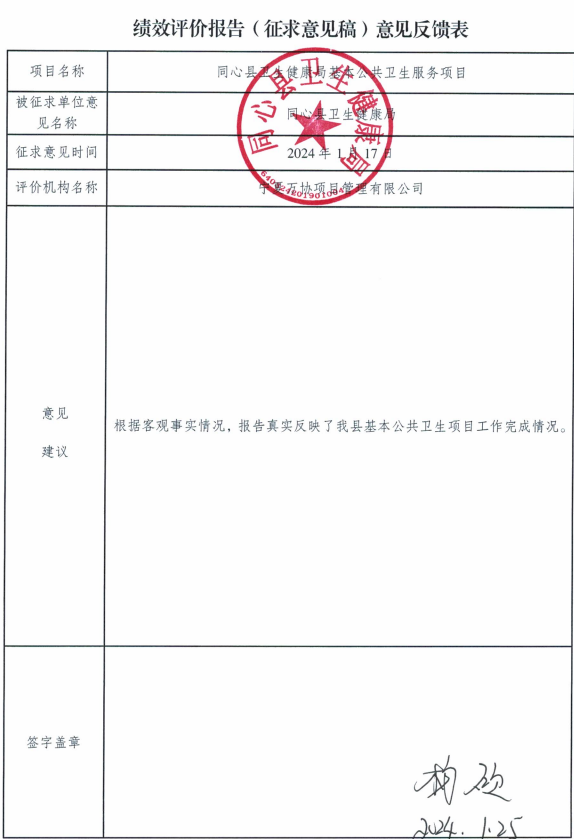 序号项目名称主要内容任务要求完成情况1居民健康档案管理按照国家城乡居民健康档案管理服务规范要求，加快建立城乡居民电子健康档案，记录内容应齐全完整、真实准确、基础内容无缺失、各类检查报告等记录完整，并及时更新、补充。城乡居民规范化电子健康档案建档率不低于80%；档案抽查合格率不低于90%；动态使用率不低于50%。全县累计建立城乡居民电子健康档案29.03万份，电子建档率为90.51%，动态管理的健康档案为21.06万份，动态管理率65.66%。2健康教育针对健康素养基本知识和技能、优生优育及辖区重点健康问题等内容，向辖区内居民提供健康教育宣传信息和健康教育咨询服务，设置健康教育宣传栏并定期更新内容，开展健康知识讲座等健康教育活动。乡镇卫生院健康教育宣传栏不少于2个，村卫生室和社区卫生服务站宣传栏不少于1个，乡镇卫生院和社区卫生服务站全年健康教育讲座不少于12次，宣传栏不少于6期。各实施单位举办健康知识讲座 185 场次、受益群众 10 万余人次，设置健康教育宣传栏 235 个，举办健康教育咨询活动130 次，咨询人数达 5 万余人次，健康同心微信公众号发送各类健康知识 350 余篇，制作播放宣传短视频 8部，利用电子屏播放公益广告 15 部，受教育群众达 15 万余人次。3预防接种为辖区内居住满3个月的0-6岁儿童建立预防接种证和预防接种卡等儿童预防接种档案，开展国家免疫规划疫苗的接种工作；发现、报告预防接种中的疑似异常反应，并协助调查处理.儿童预防接种建证率达到95%以上；纳入国家免疫规划的疫苗接种率达到90%以上。全县冷链运转 12 轮次，累计接种国家免疫规划疫苗118493 剂次，报告接种率均达到 98%以上，共监测到预防接种异常反应 38 例，均为一般反应。全县预防接种个案基本信息完整性和接种信息完整性均达到 99%以上。4儿童健康管理为辖区0-6岁儿童建立儿童健康管理手册，开展新生儿访视及儿童健康管理，新生儿访视至少2次；婴幼儿保健1岁以内至少4次，第2年和第3年每年至少2次．为4-6岁儿童每年提供一次健康管理服务。新生儿访视率和儿童健康管理率均达到90%以上。7岁以下儿童数32155人，健康管理人数29843人，健康管理率达92.81%，3岁以下儿童数14220人，系统管理13709人，系统管理率为96.41%。5岁以下儿童死亡20人，死亡率5.0‰，婴儿死亡11人，婴儿死亡率2.75‰。5孕产妇健康管理为辖区内孕产妇在孕12周前建立健康管理手册，开展至少5次孕期保健服务和2次产后访视.健康管理率达到90%以上。产妇3963人，活产3995人，住院分娩3995人，住院分娩率100%，孕产妇系统管理3872人，系统管理率96.62%，产后访视3959人，产后访视率99.10%，高危孕产妇2314人，高危管理率100%，早孕建卡3876人，早孕建卡率97.02%，产前检查3963人，产前检查率为100%。6老年人健康管理对辖区65岁及以上老年人进行登记管理，每年提供1次健康管理，进行—般体格检查和辅助检查，提供疾病预防、自我保健等健康指导。老年人健康管理率达到70%以上，体检率达75以上。老年人健康管理任务数 17203 人，老年人健康管理数 17395 人，任务完成率 101.12%，老年人健康管理率 70.77%。7慢性病患者健康管理对35岁及以上人群实行门诊首诊测血压。对确诊高血压患者进行登记管理，定期进行随访。高血压患者健康管理率达到100%；高血压患者规范管理率达到75%以上；管理人群血压控制率达到60%以上。高血压患者管理任务数 18261 人，已管理高血压患者 21396 人，高血压患者管理任务完成率 117.16%，共抽查高血压患者健康档案 140 份，其中规范管理档案 123 份，规范管理率 87.86%。7慢性病患者健康管理对35岁及以上确诊糖尿病患者进行登记管理，定期进行随访。糖尿病患者健康管理率达到100%；糖尿病患者规范管理率达到75%以上；管理人群血糖控制率达到60%以上。2型糖尿病患者管理任务数 4677 人，已管理 2型糖尿病患者 5615 人2型糖尿病患者管理任务完成率 120.06%，共抽查 2型糖尿病患者电子健康档案 140 份，其中规范管理档案 117 份，规范管理率为 83.57%。8重性精神疾病及惊厥型癫痫患者管理对辖区重性精神疾病患者进行登记管理；在专业机构指导下对在家居住的重性精神疾病患者进行治疗随访和康复指导。重性精神病患者发现率为4%‰，重性精神病患者管理率达到90%以上；规范管理率达到90%以上。在册精神分裂症患者服药人数405 人，在册精神分裂症患者服药率 89.40%，达到指标要求80%，在册精神分裂症患者规律服药人数 339 人，规律服药率 74.83%，达到指标要求的 70%，应急处置任务数 15 例完成应急处置 16 例，任务完成率 106.67%。8重性精神疾病及惊厥型癫痫患者管理对辖区内常住人口中明确诊断为惊厥性癫痫的患者进行管理，定期进行随访。对辖区内已发现的惊厥型癫痫病人免费发放治疗药品，提供随访管理，管理患者癫痫发作有效控制率达60%以上。癫痫患者管理413人，管理率1.29%，达到指标要求的1‰。9传染病防治及突发公共卫生事件报告和处理及时发现、登记并报告辖区内发现的传染病病例、疑似病例和突发公共卫生事件．参与突发公共卫生事件处置。及时对辖区居民死亡信息进行登记与网络报告。传染病疫情报告率100%；传染病疫情报告及时率达到100%；突发公共卫生事件参与处置率100%；报告死亡率达到6‰及以上。全县各级医疗机构共报告乙、丙类传染病 1299 例，传染病报告发病率为 404.92/10万；确诊治疗肺结核 93 例，规范治疗率 100%。10结核病患者健康管理对辖区内肺结核病可疑者及诊断明确的患者（包括耐多药患者）进行推介转诊和随访管理。以乡镇、社区为单位转诊率不低于辖区服务人口数的2‰，推荐转诊可疑者确诊率不低于20%，患者的系统管理率达到90%以上，患者规则服药率达到95%以上。确诊治疗肺结核 93 例，规范治疗率 100%。11卫生监督协管及时发现或怀疑有食物中毒、食源性疾病、食品污染等对人体健康造成危害或可能造成危害的线索和事件，及时报告卫生监督机构并协助调查；协助开展饮用水卫生安全、学校卫生、非法行医和非法采供血的实地巡查。卫生监督协管报告率达到95%以上。各基层卫生机构共开展卫生巡查 162 次，报送监督协管线索 0条，未发生突发公共卫生事件。12中医药健康管理按照《中医体质分类与判定》（ZYYXH/T157-2009）量表对辖区内居民进行中医体质辨识，并将判定结果记录在居民健康档案“中医体质辨识”栏内。中医体质辨识率达10%以上.接受中医药服务群众2.9万余人次，健康管理未达到项目要求。12中医药健康管理对管理的高血压患者每年进行一次中医健康管理服务，运用中医四诊合参进行证候辨识，进行饮食调养、起居活动指导，传授四季养生、常用保健方法指导，并记录在健康档案中。高血压患者中医药健康管理率达45%以上。接受中医药服务群众2.9万余人次，健康管理未达到项目要求。12中医药健康管理对管理的2型糖尿病患者每年进行一次中医健康管理服务，运用中医四诊合参进行证候辨识，进行饮食调养、起居活动指导，传授四季养生、常用保健方法指导，并记录在健康档案中。②型糖尿病患者中医药健康管理率达45%以上。接受中医药服务群众2.9万余人次，健康管理未达到项目要求。12中医药健康管理对辖区内儿童6、12、18、24、30、36个月龄时，对儿童家长进行儿童中医药健康指导，提供儿童中医饮食调养、起居活动指导，对各月龄段传授摩腹、捏脊和迎香穴、足三里及神聪等穴位按揉的方法，并记录在健康档案中。0-3岁儿童中医健康管理率达65%以上。接受中医药服务群众2.9万余人次，健康管理未达到项目要求。12中医药健康管理对每个65岁以上老年人每年进行一次中医健康指导，运用中医体质辨识理论进行健康状态评估，根据不同体质和健康状态提供中医养生保健和疾病防治等健康指导，并记录在健康档案中。老年人中医健康管理率达65%以上。接受中医药服务群众2.9万余人次，健康管理未达到项目要求。12中医药健康管理对每个孕产妇孕期和产后各进行一次中医健康指导：根据孕产妇的健康状态提供心理调摄、饮食调养、起居调摄、运动指导和传授常用穴位按揉、产后恢复操等，并记录在健康档案中。孕产妇中医健康管理率达40%以上.接受中医药服务群众2.9万余人次，健康管理未达到项目要求。12中医药健康管理在饮食、起居、情志调摄、食疗药膳、运动锻炼等方面，基层医疗卫生机构能够运用中医药理论知识，对城乡居民通过发放中医健康教育资料，播放音像资料、制作宣教栏、开展讲座和咨询活动开展中医药健康教育。健康教育中医药内容不少于50%。接受中医药服务群众2.9万余人次，健康管理未达到项目要求。序号资金来源资金来源资金来源指标文件序号小计中央资金自治区资金12166.001761.00405.00《自治区财政厅卫生健康委关于提前下达2022年基本公共卫生服务补助资金预算的通知》（宁财（社）指标〔2021〕685号）2416.00367.0049.00《自治区财政厅 卫生健康委关于下达2022年基本公共卫生服务补助资金预算的通知》（宁财（社）指标〔2022〕274号）合计2582.002128.00454.00-项目名称同心县卫生健康局基本公共卫生服务项目同心县卫生健康局基本公共卫生服务项目同心县卫生健康局基本公共卫生服务项目同心县卫生健康局基本公共卫生服务项目同心县卫生健康局基本公共卫生服务项目实施单位同心县卫生健康局同心县卫生健康局项目资金2582.00万元2582.00万元年度目标计划目标计划目标实际达成目标实际达成目标实际达成目标年度目标按照《国家基本公共卫生服务规范 ( 第三版 )》要求，完成城乡居民健康管理、健康教育、预防接种、0-6岁儿童健康管理、孕产妇健康管理、老年人健康管理、慢性病患者健康管理重性精神疾病患者和惊厥性疾病患者管理、传染病及突发公共卫生事件报告和处理、结核病布病患者健康管理、中医药健康管理和卫生监督协管等指标内容按照《国家基本公共卫生服务规范 ( 第三版 )》要求，完成城乡居民健康管理、健康教育、预防接种、0-6岁儿童健康管理、孕产妇健康管理、老年人健康管理、慢性病患者健康管理重性精神疾病患者和惊厥性疾病患者管理、传染病及突发公共卫生事件报告和处理、结核病布病患者健康管理、中医药健康管理和卫生监督协管等指标内容均能按照各项指标落实到位，整体完成态势持续向好。通过项目的实施提升基本公共卫生服务均等化水平，不断增强人民群众获得感。均能按照各项指标落实到位，整体完成态势持续向好。通过项目的实施提升基本公共卫生服务均等化水平，不断增强人民群众获得感。均能按照各项指标落实到位，整体完成态势持续向好。通过项目的实施提升基本公共卫生服务均等化水平，不断增强人民群众获得感。一级指标二级指标三级及细化指标三级及细化指标目标值完成值产出指标产出数量居民电子健康档案建档率居民电子健康档案建档率≥80%90.51%产出指标产出数量适龄儿童国家免疫规划疫苗接种率适龄儿童国家免疫规划疫苗接种率≥80%92.81%产出指标产出数量产后访视率产后访视率≥90%99.1%产出指标产出数量0-6岁儿童健康管理率0-6岁儿童健康管理率≥90%92.81%产出指标产出数量孕产妇健康管理率孕产妇健康管理率≥90%96.62%产出指标产出数量老年人健康管理率老年人健康管理率≥70% 70.77%产出指标产出数量七岁以下儿童管理人数七岁以下儿童管理人数32155人29843人产出指标产出数量三岁以下儿童管理人数三岁以下儿童管理人数14220人13709人产出指标产出数量老年人健康管理人数老年人健康管理人数 17203 人17395 人产出指标产出数量高血压患者健康管理人数高血压患者健康管理人数 18261 人21396 人产出指标产出数量2型糖尿病患者健康管理人数2型糖尿病患者健康管理人数4677人5615人产出指标产出数量严重精神障碍患者发现率严重精神障碍患者发现率4‰4.2‰产出指标产出数量严重精神障碍患者管理人数严重精神障碍患者管理人数1485人1480人产出指标产出数量严重精神障碍患者管理率严重精神障碍患者管理率90%98.72%产出指标产出数量应急处置任务数应急处置任务数15例16例产出指标产出数量在册患者服药率在册患者服药率70.00%74.83%产出指标产出数量老年人中医药健康管理率老年人中医药健康管理率≥945%未达标产出指标产出数量儿童中医药健康管理率儿童中医药健康管理率≥65%未达标产出指标产出质量高血压患者规范管理率高血压患者规范管理率87.86%87.86%产出指标产出质量2型糖尿病患者规范管理率2型糖尿病患者规范管理率≥80%83.75%产出指标产出质量严重精神障碍患者规范管理率严重精神障碍患者规范管理率≥90%98.72%产出指标产出质量确定肺结核规范治疗率确定肺结核规范治疗率100%100%效益指标项目实施效益项目质量稳步提升、居民健康意识逐步提高项目质量稳步提升、居民健康意识逐步提高提高提高效益指标可持续影响建立健全考核 机制建立健全考核 机制健全健全效益指标满意度受益群体满意度受益群体满意度≥95%≥95%评价计分结果评价结果级别90（含）-100分优80（含）-90分良60（含）-80分中60分以下差指标类别1.项目决策2.项目过程3.项目产出4.项目效益合计分值20.0020.0040.0020.00100.00得分20.0020.0030.0020.0090.00得分率20.00%100.00%75.00%100.00%90.00%一级指标二级指标三级指标指标解释指标解释标杆值分值分值评价标准完成情况得分项目决策（20分）项目立项实施实施依据充分性项目实施是否符合法律法规、相关政策、发展规划以及部门职责，用以反映和考核项目实施依据情况。充分充分4①项目实施是否符合国家法律法规、国民经济发展规划和相关政策；①项目实施是否符合国家法律法规、国民经济发展规划和相关政策；该项目符合国家法律法规、国民经济发展规划和相关政策；符合行业发展规划和政策要求；与部门职责密切相关，项目不重复，项目实施依据充分。4项目决策（20分）项目立项实施实施依据充分性项目实施是否符合法律法规、相关政策、发展规划以及部门职责，用以反映和考核项目实施依据情况。充分充分4②项目实施是否符合行业发展规划和政策要求；②项目实施是否符合行业发展规划和政策要求；该项目符合国家法律法规、国民经济发展规划和相关政策；符合行业发展规划和政策要求；与部门职责密切相关，项目不重复，项目实施依据充分。4项目决策（20分）项目立项实施实施依据充分性项目实施是否符合法律法规、相关政策、发展规划以及部门职责，用以反映和考核项目实施依据情况。充分充分4③项目实施是否与部门职责范围相符，属于部门履职所需；③项目实施是否与部门职责范围相符，属于部门履职所需；该项目符合国家法律法规、国民经济发展规划和相关政策；符合行业发展规划和政策要求；与部门职责密切相关，项目不重复，项目实施依据充分。4项目决策（20分）项目立项实施实施依据充分性项目实施是否符合法律法规、相关政策、发展规划以及部门职责，用以反映和考核项目实施依据情况。充分充分4④项目是否属于公共财政支持范围，是否符合中央地方事权支出责任划分原则；④项目是否属于公共财政支持范围，是否符合中央地方事权支出责任划分原则；该项目符合国家法律法规、国民经济发展规划和相关政策；符合行业发展规划和政策要求；与部门职责密切相关，项目不重复，项目实施依据充分。4项目决策（20分）项目立项实施实施依据充分性项目实施是否符合法律法规、相关政策、发展规划以及部门职责，用以反映和考核项目实施依据情况。充分充分4⑤项目是否与相关部门同类项目或部门内部相关项目重复；⑤项目是否与相关部门同类项目或部门内部相关项目重复；该项目符合国家法律法规、国民经济发展规划和相关政策；符合行业发展规划和政策要求；与部门职责密切相关，项目不重复，项目实施依据充分。4项目决策（20分）项目立项实施实施依据充分性项目实施是否符合法律法规、相关政策、发展规划以及部门职责，用以反映和考核项目实施依据情况。充分充分4以上每条要素占权重分的 20%，每有一条不符合扣除对应权重分，扣完为止。以上每条要素占权重分的 20%，每有一条不符合扣除对应权重分，扣完为止。该项目符合国家法律法规、国民经济发展规划和相关政策；符合行业发展规划和政策要求；与部门职责密切相关，项目不重复，项目实施依据充分。4项目决策（20分）项目立项实施实施程序规范性项目申请、设立过程是否符合相关要求，用以反映和考核项目实施的规范情况。规范规范3①项目是否按照规定的程序申请设立；①项目是否按照规定的程序申请设立；-3项目决策（20分）项目立项实施实施程序规范性项目申请、设立过程是否符合相关要求，用以反映和考核项目实施的规范情况。规范规范3②审批文件、材料是否符合相关要求；②审批文件、材料是否符合相关要求；-3项目决策（20分）项目立项实施实施程序规范性项目申请、设立过程是否符合相关要求，用以反映和考核项目实施的规范情况。规范规范3③事前是否已经过必要的可行性研究、专家论证风险评估、绩效前评估、集体决策；③事前是否已经过必要的可行性研究、专家论证风险评估、绩效前评估、集体决策；-3项目决策（20分）项目立项实施实施程序规范性项目申请、设立过程是否符合相关要求，用以反映和考核项目实施的规范情况。规范规范3以上每条要素占权重分的 1/3，每有一条不符合，扣除对应权重分，扣完为止。以上每条要素占权重分的 1/3，每有一条不符合，扣除对应权重分，扣完为止。-3项目决策（20分）绩效目标绩效目标合理性项目所设定的绩效目标是否依据充分是否符合客观实际，用以反映和考核项目绩效目标与项目实施的相符情况。合理合理4①项目是否有绩效目标；①项目是否有绩效目标；该项目设定了绩效目标。4项目决策（20分）绩效目标绩效目标合理性项目所设定的绩效目标是否依据充分是否符合客观实际，用以反映和考核项目绩效目标与项目实施的相符情况。合理合理4②项目绩效目标与实际工作内容是否具有相关性；②项目绩效目标与实际工作内容是否具有相关性；该项目设定了绩效目标。4项目决策（20分）绩效目标绩效目标合理性项目所设定的绩效目标是否依据充分是否符合客观实际，用以反映和考核项目绩效目标与项目实施的相符情况。合理合理4③项目预期产出效益和效果是否符合正常的业绩水平；③项目预期产出效益和效果是否符合正常的业绩水平；该项目设定了绩效目标。4项目决策（20分）绩效目标绩效目标合理性项目所设定的绩效目标是否依据充分是否符合客观实际，用以反映和考核项目绩效目标与项目实施的相符情况。合理合理4④是否与预算确定的项目投资额或资金量相匹配；④是否与预算确定的项目投资额或资金量相匹配；该项目设定了绩效目标。4项目决策（20分）绩效目标绩效目标合理性项目所设定的绩效目标是否依据充分是否符合客观实际，用以反映和考核项目绩效目标与项目实施的相符情况。合理合理4以上每条要素各占权重的 25%，每有一条不符合，扣除对应的权重分，扣完为止。以上每条要素各占权重的 25%，每有一条不符合，扣除对应的权重分，扣完为止。该项目设定了绩效目标。4项目决策（20分）绩效目标绩效目标明确性依据绩效目标设定的绩效指标是否清晰、细化、可衡量等，用以反映和考核项目绩效目标的明细化情况。明确明确3①是否将项目绩效目标细化分解为具体的绩效指标；①是否将项目绩效目标细化分解为具体的绩效指标；该项目编制绩效目标，绩效指标能够清晰、细化、可衡量。3项目决策（20分）绩效目标绩效目标明确性依据绩效目标设定的绩效指标是否清晰、细化、可衡量等，用以反映和考核项目绩效目标的明细化情况。明确明确3②是否通过清晰、可衡量的指标值予以体现；②是否通过清晰、可衡量的指标值予以体现；该项目编制绩效目标，绩效指标能够清晰、细化、可衡量。3项目决策（20分）绩效目标绩效目标明确性依据绩效目标设定的绩效指标是否清晰、细化、可衡量等，用以反映和考核项目绩效目标的明细化情况。明确明确3③是否与项目目标任务数或计划数相对应；③是否与项目目标任务数或计划数相对应；该项目编制绩效目标，绩效指标能够清晰、细化、可衡量。3项目决策（20分）绩效目标绩效目标明确性依据绩效目标设定的绩效指标是否清晰、细化、可衡量等，用以反映和考核项目绩效目标的明细化情况。明确明确3以上每条要素各占权重的 1/3，每有一条不符合，扣除对应的权重分，扣完为止。以上每条要素各占权重的 1/3，每有一条不符合，扣除对应的权重分，扣完为止。该项目编制绩效目标，绩效指标能够清晰、细化、可衡量。3项目决策（20分）资金投入预算编制科学性项目预算编制是否经过科学论证、有明确标准，资金额度与年度目标是否相适应，用以反映和考核项目预算编制的科学性、合理性情况。科学科学4①预算编制是否经过科学论证；①预算编制是否经过科学论证；该项目预算额度测算依据充分，均按照标准编制，且预算内容与项目内容相匹配，预算确定的项目资金量与工作任务相匹配。4项目决策（20分）资金投入预算编制科学性项目预算编制是否经过科学论证、有明确标准，资金额度与年度目标是否相适应，用以反映和考核项目预算编制的科学性、合理性情况。科学科学4②预算内容与项目内容是否匹配；②预算内容与项目内容是否匹配；该项目预算额度测算依据充分，均按照标准编制，且预算内容与项目内容相匹配，预算确定的项目资金量与工作任务相匹配。4项目决策（20分）资金投入预算编制科学性项目预算编制是否经过科学论证、有明确标准，资金额度与年度目标是否相适应，用以反映和考核项目预算编制的科学性、合理性情况。科学科学4③预算额度测算依据是否充分，是否按照标准编制；③预算额度测算依据是否充分，是否按照标准编制；该项目预算额度测算依据充分，均按照标准编制，且预算内容与项目内容相匹配，预算确定的项目资金量与工作任务相匹配。4项目决策（20分）资金投入预算编制科学性项目预算编制是否经过科学论证、有明确标准，资金额度与年度目标是否相适应，用以反映和考核项目预算编制的科学性、合理性情况。科学科学4④预算确定的项目投资额或资金量是否与工作任务相匹配；④预算确定的项目投资额或资金量是否与工作任务相匹配；该项目预算额度测算依据充分，均按照标准编制，且预算内容与项目内容相匹配，预算确定的项目资金量与工作任务相匹配。4项目决策（20分）资金投入预算编制科学性项目预算编制是否经过科学论证、有明确标准，资金额度与年度目标是否相适应，用以反映和考核项目预算编制的科学性、合理性情况。科学科学4以上每条要素各占权重的 25%，每有一条不符合，扣除对应的权重分，扣完为止。以上每条要素各占权重的 25%，每有一条不符合，扣除对应的权重分，扣完为止。该项目预算额度测算依据充分，均按照标准编制，且预算内容与项目内容相匹配，预算确定的项目资金量与工作任务相匹配。4项目决策（20分）资金投入资金分配合理性项目预算资金分配是否有测算依据，与补助单位或地方实际是否相适应，用以反映和考核项目预算资金分配的科学性、合理性情况。合理合理2①预算资金分配依据是否充分；①预算资金分配依据是否充分；该项目预算分配依据充分，资金分配额度合理，与项目单位及地方实际相适应。2项目决策（20分）资金投入资金分配合理性项目预算资金分配是否有测算依据，与补助单位或地方实际是否相适应，用以反映和考核项目预算资金分配的科学性、合理性情况。合理合理2②资金分配额度是否合理，与项目单位或地方实际是否相适应；②资金分配额度是否合理，与项目单位或地方实际是否相适应；该项目预算分配依据充分，资金分配额度合理，与项目单位及地方实际相适应。2项目决策（20分）资金投入资金分配合理性项目预算资金分配是否有测算依据，与补助单位或地方实际是否相适应，用以反映和考核项目预算资金分配的科学性、合理性情况。合理合理2以上每条要素各占权重的 50%，每有一条不符合，扣除对应的权重分，扣完为止。以上每条要素各占权重的 50%，每有一条不符合，扣除对应的权重分，扣完为止。该项目预算分配依据充分，资金分配额度合理，与项目单位及地方实际相适应。2项目过程（20分）资金管理资金到位率实际到位资金与预算资金的比率，用以反映和考核资金落实情况对项目实施的总体保障程度。100%100%4资金到位率=(实际到位资金/预算资金)x100%；资金到位率=(实际到位资金/预算资金)x100%；项目预算资金全部到位。4项目过程（20分）资金管理资金到位率实际到位资金与预算资金的比率，用以反映和考核资金落实情况对项目实施的总体保障程度。100%100%4资金到位率=100%，得权重分满分，每降低 1%，扣除 5%权重分，扣完为止。资金到位率=100%，得权重分满分，每降低 1%，扣除 5%权重分，扣完为止。项目预算资金全部到位。4项目过程（20分）资金管理预算执行率项目预算资金是否按照计划执行，用以反映或考核项目预算执行情况。100%100%4预算执行率=(实际支出资金/实际到位资金 )x100%；预算执行率=(实际支出资金/实际到位资金 )x100%；项目预算资金2582.00万元，实际支出2582.00万元，预算执行率100%。4项目过程（20分）资金管理预算执行率项目预算资金是否按照计划执行，用以反映或考核项目预算执行情况。100%100%4预算执行率=（实际支出资金/实际到位资金）×100%。90%以上得4分，90%—70%得2分，70%以下不得分。子项目预算执行率低于70%的，每出现一处扣0.1分。预算执行率=（实际支出资金/实际到位资金）×100%。90%以上得4分，90%—70%得2分，70%以下不得分。子项目预算执行率低于70%的，每出现一处扣0.1分。项目预算资金2582.00万元，实际支出2582.00万元，预算执行率100%。4项目过程（20分）资金管理资金使用合规性项目资金使用是否符合相关的财务管理制度规定，用以反映和考核项目资金的规范运行情况。合规合规4①是否符合国家财经法规和财务管理制度以及有关专项资金管理办法的规定；①是否符合国家财经法规和财务管理制度以及有关专项资金管理办法的规定；该项目专项资金的使用符合国家财经法规和财务管理制度以及有关专项资金管理办法的规定；预算分配、拨付均有完整的审批程序和手续；项目支出符合项目预算批复或合同规定的用途；不存在截留、挤占、挪用、虚列支出等情况。4项目过程（20分）资金管理资金使用合规性项目资金使用是否符合相关的财务管理制度规定，用以反映和考核项目资金的规范运行情况。合规合规4②资金的拨付是否有完整的审批程序和手续；②资金的拨付是否有完整的审批程序和手续；该项目专项资金的使用符合国家财经法规和财务管理制度以及有关专项资金管理办法的规定；预算分配、拨付均有完整的审批程序和手续；项目支出符合项目预算批复或合同规定的用途；不存在截留、挤占、挪用、虚列支出等情况。4项目过程（20分）资金管理资金使用合规性项目资金使用是否符合相关的财务管理制度规定，用以反映和考核项目资金的规范运行情况。合规合规4③是否符合项目预算批复或合同规定的用途；③是否符合项目预算批复或合同规定的用途；该项目专项资金的使用符合国家财经法规和财务管理制度以及有关专项资金管理办法的规定；预算分配、拨付均有完整的审批程序和手续；项目支出符合项目预算批复或合同规定的用途；不存在截留、挤占、挪用、虚列支出等情况。4项目过程（20分）资金管理资金使用合规性项目资金使用是否符合相关的财务管理制度规定，用以反映和考核项目资金的规范运行情况。合规合规4④是否存在截留、挤占、挪用、虚列支出等情况；④是否存在截留、挤占、挪用、虚列支出等情况；该项目专项资金的使用符合国家财经法规和财务管理制度以及有关专项资金管理办法的规定；预算分配、拨付均有完整的审批程序和手续；项目支出符合项目预算批复或合同规定的用途；不存在截留、挤占、挪用、虚列支出等情况。4项目过程（20分）资金管理资金使用合规性项目资金使用是否符合相关的财务管理制度规定，用以反映和考核项目资金的规范运行情况。合规合规4以上每项指标各占权重分的 25%，要素D2不符合，扣除对应权重分； 要素③④不符合属于重大违纪，该指标不得分。以上每项指标各占权重分的 25%，要素D2不符合，扣除对应权重分； 要素③④不符合属于重大违纪，该指标不得分。该项目专项资金的使用符合国家财经法规和财务管理制度以及有关专项资金管理办法的规定；预算分配、拨付均有完整的审批程序和手续；项目支出符合项目预算批复或合同规定的用途；不存在截留、挤占、挪用、虚列支出等情况。4项目过程（20分）组织实施管理制度健全性项目实施单位的财务和业务管理制度是否健全，用以反映和考核财务和业务管理制度对项目顺利实施的保障情况。健全健全4①是否已制定或具有相应的财务和业务管理制度；①是否已制定或具有相应的财务和业务管理制度；此项目财务和业务管理制度合法、合规、完整。4项目过程（20分）组织实施管理制度健全性项目实施单位的财务和业务管理制度是否健全，用以反映和考核财务和业务管理制度对项目顺利实施的保障情况。健全健全4②财务和业务管理制度是否合法、合规、完整；②财务和业务管理制度是否合法、合规、完整；此项目财务和业务管理制度合法、合规、完整。4项目过程（20分）组织实施管理制度健全性项目实施单位的财务和业务管理制度是否健全，用以反映和考核财务和业务管理制度对项目顺利实施的保障情况。健全健全4以上每条要素各占权重的 50%，每有一条不符合，扣除对应的权重分，扣完为止。以上每条要素各占权重的 50%，每有一条不符合，扣除对应的权重分，扣完为止。此项目财务和业务管理制度合法、合规、完整。4项目过程（20分）组织实施制度执行有效性项目实施是否符合相关管理规定，用以反映和考核相关管理制度的有效执行情况。有效有效4评价要点：
①是否遵守相关法律法规和相关管理规定；评价要点：
①是否遵守相关法律法规和相关管理规定；-4项目过程（20分）组织实施制度执行有效性项目实施是否符合相关管理规定，用以反映和考核相关管理制度的有效执行情况。有效有效4②项目调整及支出调整手续是否完备；②项目调整及支出调整手续是否完备；-4项目过程（20分）组织实施制度执行有效性项目实施是否符合相关管理规定，用以反映和考核相关管理制度的有效执行情况。有效有效4③项目合同书、验收报告、技术鉴定等资料是否齐全并及时归档；③项目合同书、验收报告、技术鉴定等资料是否齐全并及时归档；-4项目过程（20分）组织实施制度执行有效性项目实施是否符合相关管理规定，用以反映和考核相关管理制度的有效执行情况。有效有效4④项目实施的人员条件、场地设备、信息支撑等是否落实到位；④项目实施的人员条件、场地设备、信息支撑等是否落实到位；-4项目过程（20分）组织实施制度执行有效性项目实施是否符合相关管理规定，用以反映和考核相关管理制度的有效执行情况。有效有效4以上每条要素各占权重的 25%，每有一条不符合，扣除对应的权重分，扣完为止。以上每条要素各占权重的 25%，每有一条不符合，扣除对应的权重分，扣完为止。-4项目产出（40分）产出数量居民电子健康档案建档率考察居民电子健康档案建档完成情况。≥80%≥80%2评价要点：核实被评价单位是否按方案完成居民电子健康档案建档率。
评价方法：根据财政部门和相关部门制定的资金分配方案，通过检查项目考核资料，并进行现场勘查，评价项目完成情况。完成比例=满足标准规定的项目/初步设计目标值评价要点：核实被评价单位是否按方案完成居民电子健康档案建档率。
评价方法：根据财政部门和相关部门制定的资金分配方案，通过检查项目考核资料，并进行现场勘查，评价项目完成情况。完成比例=满足标准规定的项目/初步设计目标值实际达标率为90.51%，完成既定目标任务。2项目产出（40分）产出数量适龄儿童国家免疫规划疫苗接种率考察适龄儿童国家免疫规划疫苗接种完成情况。≥90%≥90%2评价要点：核实被评价单位是否按方案完成适龄儿童国家免疫规划疫苗接种率。
评价方法： 根据财政部门和相关部门制定的资金分配方案，通过检查项目考核资料，并进行现场勘查，评价项目完成情况。完成比例=满足标准规定的项目/初步设计目标值评价要点：核实被评价单位是否按方案完成适龄儿童国家免疫规划疫苗接种率。
评价方法： 根据财政部门和相关部门制定的资金分配方案，通过检查项目考核资料，并进行现场勘查，评价项目完成情况。完成比例=满足标准规定的项目/初步设计目标值实际达标率为92.81%，完成既定目标任务。2项目产出（40分）产出数量产后访视率考察新生儿访视率情况。≥90%≥90%2评价要点：核实被评价单位是否按方案完成新生儿访视率。
评价方法： 根据财政部门和相关部门制定的资金分配方案，通过检查项目考核资料，并进行现场勘查，评价项目完成情况。完成比例=满足标准规定的项目/初步设计目标值评价要点：核实被评价单位是否按方案完成新生儿访视率。
评价方法： 根据财政部门和相关部门制定的资金分配方案，通过检查项目考核资料，并进行现场勘查，评价项目完成情况。完成比例=满足标准规定的项目/初步设计目标值实际达标率为99.1%，完成既定目标任务。2项目产出（40分）产出数量0-6岁儿童健康管理率考察0-6岁儿童健康管理情况。≥90%≥90%2评价要点：核实被评价单位是否按方案完成0-6岁儿童健康管理率。
评价方法： 根据财政部门和相关部门制定的资金分配方案，通过检查项目考核资料，并进行现场勘查，评价项目完成情况。完成比例=满足标准规定的项目/初步设计目标值评价要点：核实被评价单位是否按方案完成0-6岁儿童健康管理率。
评价方法： 根据财政部门和相关部门制定的资金分配方案，通过检查项目考核资料，并进行现场勘查，评价项目完成情况。完成比例=满足标准规定的项目/初步设计目标值实际达标率为92.81%，完成既定目标任务。2项目产出（40分）产出数量孕产妇健康管理率考察孕产妇健康管理情况。≥90%≥90%2评价要点：核实被评价单位是否按方案完成孕产妇健康管理率。
评价方法： 根据财政部门和相关部门制定的资金分配方案，通过检查项目考核资料，并进行现场勘查，评价项目完成情况。完成比例=满足标准规定的项目/初步设计目标值评价要点：核实被评价单位是否按方案完成孕产妇健康管理率。
评价方法： 根据财政部门和相关部门制定的资金分配方案，通过检查项目考核资料，并进行现场勘查，评价项目完成情况。完成比例=满足标准规定的项目/初步设计目标值实际达标率为96.62%，完成既定目标任务。2项目产出（40分）产出数量老年人健康管理率考察老年人健康管理率管理情况。≥70%≥70%2评价要点：核实被评价单位是否按方案完成老年人健康管理率。
评价方法： 根据财政部门和相关部门制定的资金分配方案，通过检查项目考核资料，并进行现场勘查，评价项目完成情况。完成比例=满足标准规定的项目/初步设计目标值评价要点：核实被评价单位是否按方案完成老年人健康管理率。
评价方法： 根据财政部门和相关部门制定的资金分配方案，通过检查项目考核资料，并进行现场勘查，评价项目完成情况。完成比例=满足标准规定的项目/初步设计目标值实际达标率为 70.77%，完成既定目标任务。2项目产出（40分）产出数量七岁以下儿童管理人数考察七岁以下儿童管理人数管理情况。32155人32155人2评价要点：核实被评价单位是否按方案完成七岁以下儿童管理人数。
评价方法： 根据财政部门和相关部门制定的资金分配方案，通过检查项目考核资料，并进行现场勘查，评价项目完成情况。完成比例=满足标准规定的项目/初步设计目标值评价要点：核实被评价单位是否按方案完成七岁以下儿童管理人数。
评价方法： 根据财政部门和相关部门制定的资金分配方案，通过检查项目考核资料，并进行现场勘查，评价项目完成情况。完成比例=满足标准规定的项目/初步设计目标值实际达标率为29843人，未完成目标任务。0项目产出（40分）产出数量三岁以下儿童管理人数考察三岁以下儿童管理人数管理情况。14220人14220人2评价要点：核实被评价单位是否按方案完成三岁以下儿童管理人数。
评价方法： 根据财政部门和相关部门制定的资金分配方案，通过检查项目考核资料，并进行现场勘查，评价项目完成情况。
完成比例=满足标准规定的项目/初步设计目标值评价要点：核实被评价单位是否按方案完成三岁以下儿童管理人数。
评价方法： 根据财政部门和相关部门制定的资金分配方案，通过检查项目考核资料，并进行现场勘查，评价项目完成情况。
完成比例=满足标准规定的项目/初步设计目标值实际达标率为13709人，未完成既定目标任务。0项目产出（40分）产出数量老年人健康管理人数考察老年人健康管理人数管理情况。17203 人17203 人2评价要点：核实被评价单位是否按方案完成老年人健康管理人数。
评价方法： 根据财政部门和相关部门制定的资金分配方案，通过检查项目考核资料，并进行现场勘查，评价项目完成情况。完成比例=满足标准规定的项目/初步设计目标值评价要点：核实被评价单位是否按方案完成老年人健康管理人数。
评价方法： 根据财政部门和相关部门制定的资金分配方案，通过检查项目考核资料，并进行现场勘查，评价项目完成情况。完成比例=满足标准规定的项目/初步设计目标值实际达标率为17395 人，已完成既定目标任务。2项目产出（40分）产出数量高血压患者健康管理人数考察高血压患者健康管理人数管理情况。18261 人18261 人2评价要点：核实被评价单位是否按方案完成高血压患者健康管理人数。
评价方法： 根据财政部门和相关部门制定的资金分配方案，通过检查项目考核资料，并进行现场勘查，评价项目完成情况。完成比例=满足标准规定的项目/初步设计目标值评价要点：核实被评价单位是否按方案完成高血压患者健康管理人数。
评价方法： 根据财政部门和相关部门制定的资金分配方案，通过检查项目考核资料，并进行现场勘查，评价项目完成情况。完成比例=满足标准规定的项目/初步设计目标值实际达标率为21396 人，已完成既定目标任务。2项目产出（40分）产出数量2型糖尿病患者健康管理人数考察2型糖尿病患者健康管理人数完成情况4677人4677人2评价要点：核实被评价单位是否按方案完成2型糖尿病患者健康管理人数。
评价方法： 根据财政部门和相关部门制定的资金分配方案，通过检查项目考核资料，并进行现场勘查，评价项目完成情况。完成比例=满足标准规定的项目/初步设计目标值评价要点：核实被评价单位是否按方案完成2型糖尿病患者健康管理人数。
评价方法： 根据财政部门和相关部门制定的资金分配方案，通过检查项目考核资料，并进行现场勘查，评价项目完成情况。完成比例=满足标准规定的项目/初步设计目标值实际达标率为5615人，已完成既定目标任务。2项目产出（40分）产出数量严重精神障碍患者发现率考察严重精神障碍患者发现率。4‰4‰2评价要点：核实被评价单位是否按方案完成严重精神障碍患者发现率。
评价方法： 根据财政部门和相关部门制定的资金分配方案，通过检查项目考核资料，并进行现场勘查，评价项目完成情况。完成比例=满足标准规定的项目/初步设计目标值评价要点：核实被评价单位是否按方案完成严重精神障碍患者发现率。
评价方法： 根据财政部门和相关部门制定的资金分配方案，通过检查项目考核资料，并进行现场勘查，评价项目完成情况。完成比例=满足标准规定的项目/初步设计目标值高于目标值2%，实际达标率为4.2‰。2项目产出（40分）产出数量严重精神障碍患者管理人数考察高血压患者健康管理人数管理情况。1485人1485人2评价要点：核实被评价单位是否按方案完成严重精神障碍患者管理人数。
评价方法： 根据财政部门和相关部门制定的资金分配方案，通过检查项目考核资料，并进行现场勘查，评价项目完成情况。完成比例=满足标准规定的项目/初步设计目标值评价要点：核实被评价单位是否按方案完成严重精神障碍患者管理人数。
评价方法： 根据财政部门和相关部门制定的资金分配方案，通过检查项目考核资料，并进行现场勘查，评价项目完成情况。完成比例=满足标准规定的项目/初步设计目标值实际达标率1480人，未完成既定目标任务。0项目产出（40分）产出数量严重精神障碍患者管理率考察高血压患者健康管理人数管理情况。90%90%2评价要点：核实被评价单位是否按方案完成严重精神障碍患者管理率。
评价方法： 根据财政部门和相关部门制定的资金分配方案，通过检查项目考核资料，并进行现场勘查，评价项目完成情况。完成比例=满足标准规定的项目/初步设计目标值评价要点：核实被评价单位是否按方案完成严重精神障碍患者管理率。
评价方法： 根据财政部门和相关部门制定的资金分配方案，通过检查项目考核资料，并进行现场勘查，评价项目完成情况。完成比例=满足标准规定的项目/初步设计目标值98.72%，已完成既定目标任务。2项目产出（40分）产出数量应急处置任务数考察高血压患者健康管理人数情况。15例15例2评价要点：核实被评价单位是否按方案完成严重精神障碍患者管理率。
评价方法： 根据财政部门和相关部门制定的资金分配方案，通过检查项目考核资料，并进行现场勘查，评价项目完成情况。完成比例=满足标准规定的项目/初步设计目标值评价要点：核实被评价单位是否按方案完成严重精神障碍患者管理率。
评价方法： 根据财政部门和相关部门制定的资金分配方案，通过检查项目考核资料，并进行现场勘查，评价项目完成情况。完成比例=满足标准规定的项目/初步设计目标值16例，已完成既定目标任务。2项目产出（40分）产出数量在册患者服药率考察在册患者服药率管理人数情况。70%70%2评价要点：核实被评价单位是否按方案完成在册患者服药率。
评价方法： 根据财政部门和相关部门制定的资金分配方案，通过检查项目考核资料，并进行现场勘查，评价项目完成情况。完成比例=满足标准规定的项目/初步设计目标值评价要点：核实被评价单位是否按方案完成在册患者服药率。
评价方法： 根据财政部门和相关部门制定的资金分配方案，通过检查项目考核资料，并进行现场勘查，评价项目完成情况。完成比例=满足标准规定的项目/初步设计目标值74.83%，已完成既定目标任务。2项目产出（40分）产出数量老年人中医药健康管理率考察老年人中医药健康管理情况。≥945%≥945%2评价要点：核实被评价单位是否按方案完成老年人中医药健康管理率。
评价方法： 根据财政部门和相关部门制定的资金分配方案，通过检查项目考核资料，并进行现场勘查，评价项目完成情况。完成比例=满足标准规定的项目/初步设计目标值评价要点：核实被评价单位是否按方案完成老年人中医药健康管理率。
评价方法： 根据财政部门和相关部门制定的资金分配方案，通过检查项目考核资料，并进行现场勘查，评价项目完成情况。完成比例=满足标准规定的项目/初步设计目标值未达标。0项目产出（40分）产出数量儿童中医药健康管理率考察儿童中医药健康管理情况。≥65%≥65%2评价要点：核实被评价单位是否按方案完成儿童中医药健康管理率。
评价方法： 根据财政部门和相关部门制定的资金分配方案，通过检查项目考核资料，并进行现场勘查，评价项目完成情况。完成比例=满足标准规定的项目/初步设计目标值评价要点：核实被评价单位是否按方案完成儿童中医药健康管理率。
评价方法： 根据财政部门和相关部门制定的资金分配方案，通过检查项目考核资料，并进行现场勘查，评价项目完成情况。完成比例=满足标准规定的项目/初步设计目标值未达标。0项目产出（40分）产出质量高血压患者规范管理率用以反映和考核项目达标情况。87.86%87.86%1评价要点：项目产出质量指标项下三级及细化指标预期目标值是否全面达成。 评分标准：全面达成，得对应指标权重分值；否则按照实际完成比率得分。评价要点：项目产出质量指标项下三级及细化指标预期目标值是否全面达成。 评分标准：全面达成，得对应指标权重分值；否则按照实际完成比率得分。87.86%，已完成既定目标任务。1项目产出（40分）产出质量2型糖尿病患者规范管理率用以反映和考核项目达标情况。≥80%≥80%1评价要点：项目产出质量指标项下三级及细化指标预期目标值是否全面达成。 评分标准：全面达成，得对应指标权重分值；否则按照实际完成比率得分。评价要点：项目产出质量指标项下三级及细化指标预期目标值是否全面达成。 评分标准：全面达成，得对应指标权重分值；否则按照实际完成比率得分。83.75%，已完成既定目标任务。1项目产出（40分）产出质量严重精神障碍患者规范管理率用以反映和考核项目达标情况。≥90%≥90%1评价要点：项目产出质量指标项下三级及细化指标预期目标值是否全面达成。 评分标准：全面达成，得对应指标权重分值；否则按照实际完成比率得分。评价要点：项目产出质量指标项下三级及细化指标预期目标值是否全面达成。 评分标准：全面达成，得对应指标权重分值；否则按照实际完成比率得分。98.72%，已完成既定目标任务。1项目产出（40分）产出质量确定肺结核规范治疗率用以反映和考核项目达标情况。100%100%1评价要点：项目产出质量指标项下三级及细化指标预期目标值是否全面达成。 评分标准：全面达成，得对应指标权重分值；否则按照实际完成比率得分。评价要点：项目产出质量指标项下三级及细化指标预期目标值是否全面达成。 评分标准：全面达成，得对应指标权重分值；否则按照实际完成比率得分。100%，已完成既定目标任务。1项目效益（20分）实施效益提升基层基本公共卫生服务水平基层基本公共卫生服务水平持续提高。提升提升5评价要点： 项目社会效益指标项下各细化指标值是否实现或达成。 评价标准： 通过文件资料核查获得的相关印证资料，以及问卷调查结果，社会效益项下各细 化指标值实现或到达预期目标，获得对应指标分值；否则根据实际情况酌情扣分。评价要点： 项目社会效益指标项下各细化指标值是否实现或达成。 评价标准： 通过文件资料核查获得的相关印证资料，以及问卷调查结果，社会效益项下各细 化指标值实现或到达预期目标，获得对应指标分值；否则根据实际情况酌情扣分。受益对象满意度普遍较高，认可度较高。5项目效益（20分）实施效益居民健康意识逐步提高项目实施后，居民健康意识逐步提高。提高提高5评价要点： 项目社会效益指标项下各细化指标值是否实现或达成。 评价标准： 通过文件资料核查获得的相关印证资料，以及问卷调查结果，社会效益项下各细 化指标值实现或到达预期目标，获得对应指标分值；否则根据实际情况酌情扣分。评价要点： 项目社会效益指标项下各细化指标值是否实现或达成。 评价标准： 通过文件资料核查获得的相关印证资料，以及问卷调查结果，社会效益项下各细 化指标值实现或到达预期目标，获得对应指标分值；否则根据实际情况酌情扣分。受益对象满意度普遍较高，认可度较高。5项目效益（20分）可持续影响机制维护健全性建立健全重点病种人群的回访机制等。健全健全4评价要点：项目长效管理机制是否健全且执行有效。
评价方法：通过项目资料核查，符合并达到评价要点要求，获得对应指标分值；否则根据实际核查结果酌情扣分。评价要点：项目长效管理机制是否健全且执行有效。
评价方法：通过项目资料核查，符合并达到评价要点要求，获得对应指标分值；否则根据实际核查结果酌情扣分。-4项目效益（20分）满意度受益对象满意度项目受益对象满意度≥90≥906评价要点：通过发放满意度问卷调查，进行测评。评价要点：满意度>90分。评价要点：通过发放满意度问卷调查，进行测评。评价要点：满意度>90分。≥96%。6------100--90